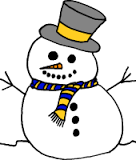 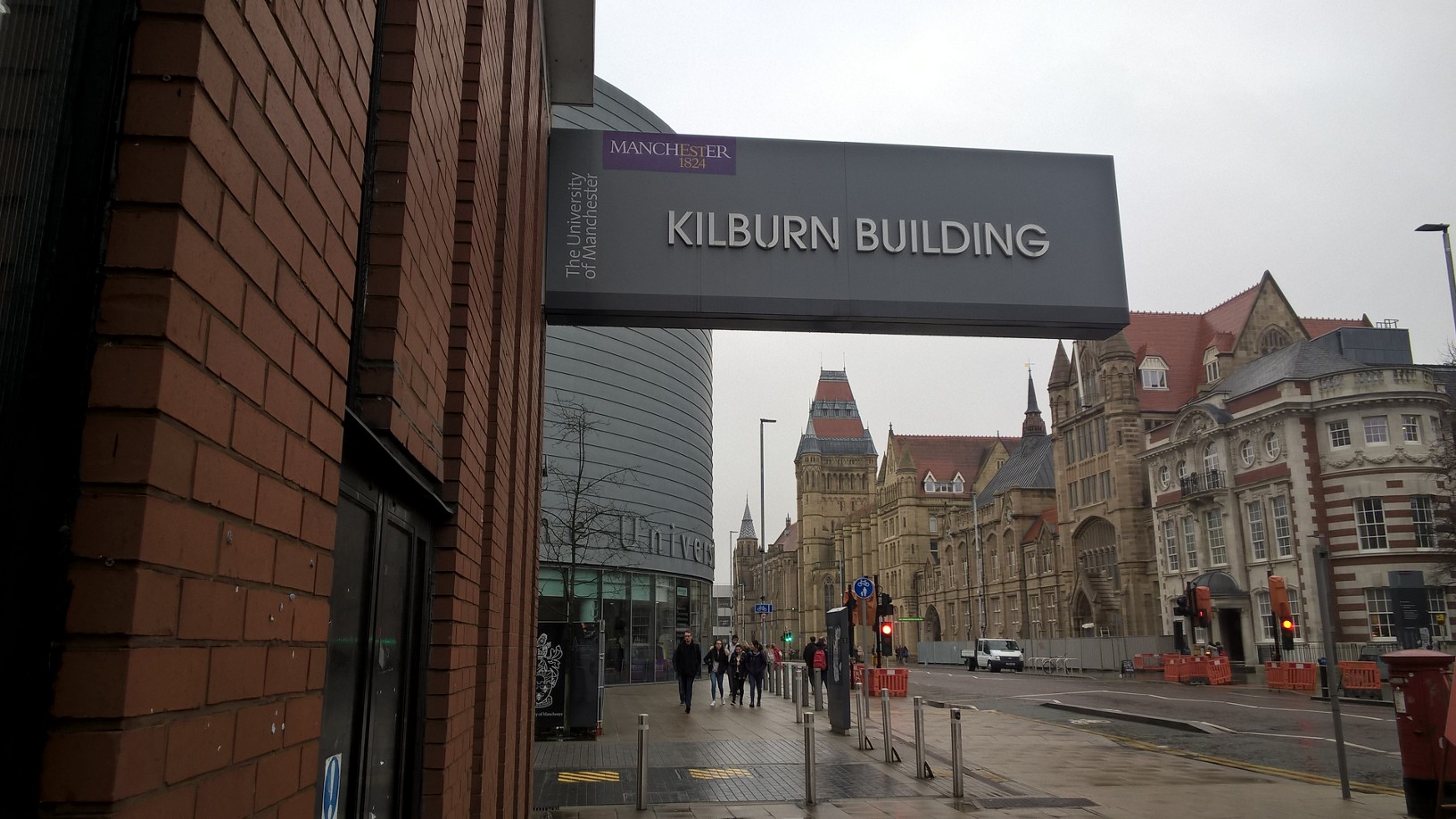 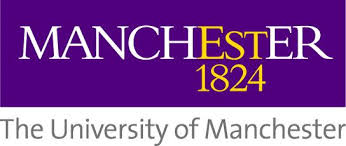 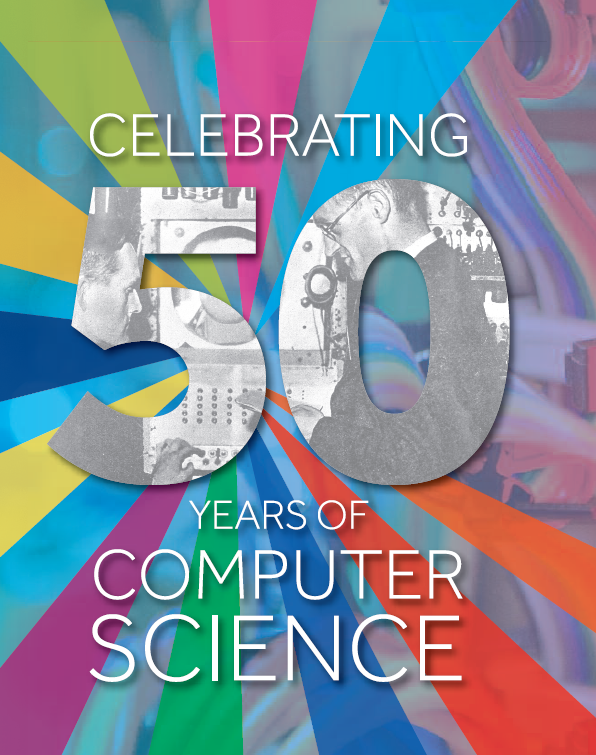 
Editorial by the Head of School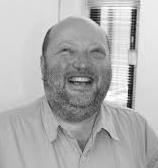 We’re very pleased to welcome four new members of academic staff to the School of Computer Science. They bring with them a plethora of expertise across the discipline, from information management and text mining, to formal methods. We’re looking forward to working with them to further strengthen the school’s research areas.
In this edition of our Research Newsletter look out for some of the many examples of the successes and valuable work undertaken by our early career researchers, from PhD students to academic staff. I’d also like to take this opportunity to wish you a happy new year and thank all of our research staff and support staff for their hard work in 2016.NewsSuccess at World Championship for Automated Theorem Proving (CASC 2016)The teams behind Vampire and iProver have won major divisions in the annual World Championship for Theorem Proving (CASC) which was held at the International Joint Conference on Automated Reasoning (IJCAR), Coimbra. The Vampire team consists of Dr Giles Reger, Dr Martin Suda, and Prof. Andrei Voronkov and the iProver team consists of Dr Konstantin Korovin. 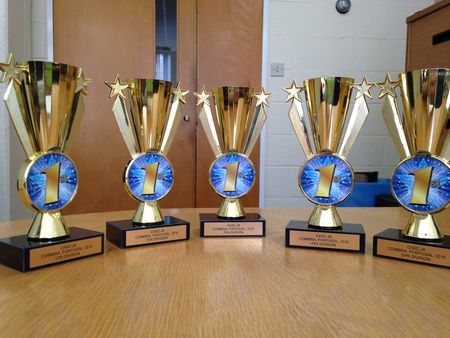 Manchester led the scoreboard in all 5 of the 8 divisions entered by Vampire and iProver. Vampire came first in 4 divisions and iProver came first in the effectively propositional (Bernays–Schönfinkel) class, a title historically held by iProver but taken by Vampire last year. For a second year Vampire won the arithmetic division, outperforming one of the leading SMT solvers.Additionally, for the first year Vampire entered SMT-COMP (the World Championship for SMT solvers) and won 5 out 13 divisions entered. The competition contained very hard problems including those ranging over the theories of arrays and non-linear arithmetic. This can have a significant impact on the area as Vampire is not an SMT solver and uses techniques which are fundamentally different from those used by SMT solvers (i.e. instance-based methods). These successes build on Manchester’s long history of world-leading theorem proving. Vampire has now won the main division (FOF) in CASC for 17 years in a row and in the history of the competition Vampire has won 38 trophies and iProver (starting 9 years later) has won 10.

Manchester Computer Scientists receive international award for research paperA paper co-authored by Malte Vesper and Dr Dirk Koch and submitted to Proceedings of the 26th International Conference on Field-Programmable Logic and Applications, received the "FPL Community Award at the event held in Lausanne, Switzerland in July.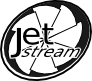 The award is for authors who have made a significant contribution by providing some material or knowledge in an open format that benefits the rest of the community.The paper presents ‘JetStream’ an open-source modular PCIe 3 library, which supports not only fast FPGA-to-Host communication, but also allows direct FPGA-to-FPGA communication which fully bypasses the memory subsystem. This direct mode saves memory bandwidth for multicast modes and permits to connect multiple FPGAs in various software defined topologies.The paper can be viewed through: http://wrap.warwick.ac.uk/81284/7/WRAP_fpl2016-vesper.pdf  
Prof. Ananiadou international keynotesIn September Professor Sophia Ananiadou, Director of NaCTeM, was the keynote speaker at the 32nd International Conference on the Spanish Society for Natural Language Processing. The conference was held in the city of Salamanca between 13th and 16th of September as part of CEDI 2016.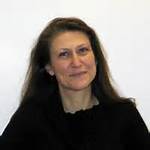 Prof. Ananiadou also gave the keynote talk entitled "Text Mining - bridging the gap between knowledge and text" at the Data Analytics and Management in Data Intensive Domains (DAMDID).
This year the DAMDID conference was held in Ershovo, Moscow, Russia, from 11th - 14th October. It is a multidisciplinary forum of researchers and practitioners from various domains of science and research promoting cooperation and exchange of ideas in the area of data analysis and management in data intensive domains. The conference covers approaches to data analysis and management being developed in various areas, including different branches of informatics, social sciences, industry, new technologies, finance and business.
www.nactem.ac.uk/staff/sophia.ananiadou/ Professor Steve Furber on 'Artificial Intelligence vs. The Human Brain'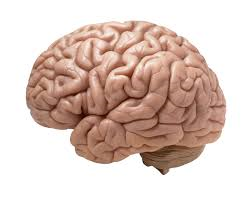 Prof. Furber has a blog post featured on the Huffington Post, in which he discusses whether artificial intelligence will ever supersede the human brain and the huge potential benefits that progress in this field could offer humanity.www.manchester.ac.uk/research/steve.furber/‘Junior Nobel Prize’ Commendation
Veneta Haramplieva (pictured third from the left) received a special award from the University last week in recognition of her final year project being given a "Highly Commended" rating in the international Undergraduate Awards, aka the “Junior Nobel Prizes”, placing her project (supervised by Dr Gavin Brown) in the top 10% of undergraduates internationally, across all subjects. The scheme covered 244 universities worldwide, with a total of 5,514 project entries. Veneta was selected as one of the 9 best Computer Science projects worldwide – an exceptional achievement! Veneta's final year project looked at the problem of "stability" in Machine Learning algorithms, where she worked alongside a PhD student and helped push the state of the art in the area. You can read her project report here.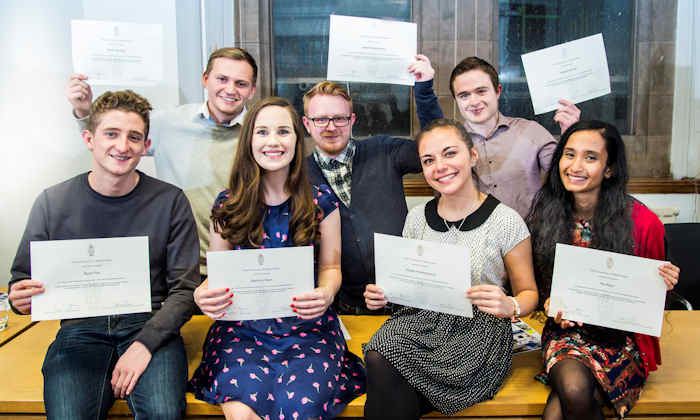 
Veneta studied Computer Science with Industrial Experience. She graduated in 2016 and now works as a Software Engineer at Amazon.Software sustainability recognitionCongratulations to MSc student Aseel Aldabjan (pictured middle), whose work looking at software sustainability has been recognised by the international research software engineering community. 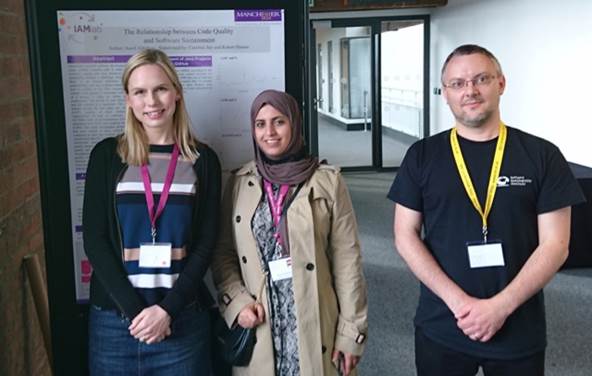 Aseel, supervised by Dr Caroline Jay and Robert Haines, presented the paper ‘How should we measure the relationship between code quality and software sustainability?’ at the 4th Workshop on Sustainable Software for Science: Practice and Experiences (WSSSPE4), before going on to win Best Poster, and £250 travel funding, at the inaugural Research Software Engineers' Conference, held at the Museum of Science and Industry.Twitter competition success for PhD studentFirst year PhD student, Kurt Espinosa (supervised by Prof. Sophia Ananiadou and Dr Riza Batista-Navarro) , obtained very good results in a competition on social media analysis which was carried out within W-NUT 2016 workshop on Noisy User-generated Text co-located with the 26th International Conference on Computational Linguistics (COLING).
W-NUT focuses on natural language processing applied to noisy user-generated text such as that found in social media, web forums, online reviews, clinical records and language learner essays. Textual content from social media, in particular, is considered to be challenging due to its noisy nature. 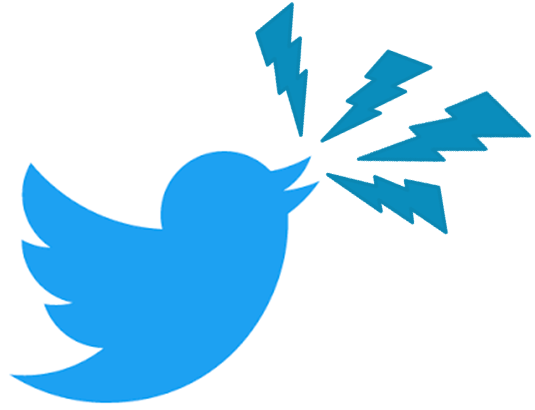 This year, NaCTeM participated in one of the shared tasks, Named Entity Recognition(NER) in Twitter,  and was ranked 3rd out of 10 teams. The competing teams were given around 3,800 tweets and were asked to detect and classify words or phrases into one of 10 categories (e.g., person, location, product, music artist, movie, sports team, tv show, company).  Performance was evaluated against human-produced judgements. Kurt used a deep learning-based approach enhanced with weakly labelled data.Light-weight text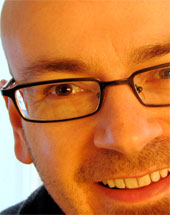 Dr Simon Harper was quoted in the Daily Telegraph in October, on the subject of the readability of fonts on websites. The story also appeared in the Daily Mail.Read the full article through: www.telegraph.co.uk/science/2016/10/23/internet-is-becoming-unreadable-because-of-a-trend-towards-light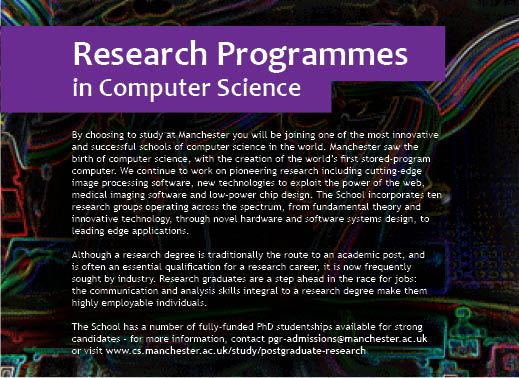 Feature: Unlocking evidence contained in healthcare text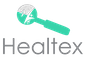 The UK healthcare text analytics research network (Healtex) aims to build a multi-disciplinary community of researchers interested in making sense of free text in healthcare. The network officially launched in Manchester on November 14th 2016 with 60 attendees across disciplines.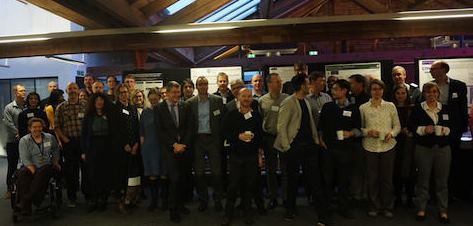 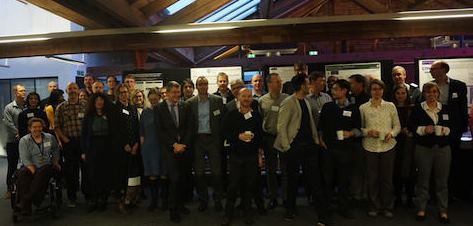 There’s a huge amount of information within research and clinical practice in free-text format such as clinical notes, letters, social media posts and literature. New methods are needed to transform the written, free-text element of an electronic health record and healthcare social media into practical research data.  These data can then be used by researchers to make health services more efficient and more responsive to patients’ needs.The network is focused on:Identification of unmet needs and research challenges in healthcare text analytics,Exploration of the barriers to effectively utilising healthcare narrative text data,Designing the principles for sharing text data and text analytics methods between academia, NHS and industryThe unstructured free-text element of a patient’s medical records allows clinicians to add valuable context about their patients’ health, including symptoms, side-effects and disease progression.  By translating this text into quantifiable datasets the information can be analysed by researchers to support and enhance existing sources of patient information like medication data and test results. Unlocking the free text data will provide a more accurate picture of the UK health and deliver powerful new insights into patient experiences.  Health service providers will be able to quickly action these insights making services more efficient and treatments more effective.Alongside the analysis of information from healthcare records, the research network will investigate how conversations on social media platforms can be harvested to further enhance the range and quality of research data.  By capturing patient feedback and structuring this into relevant and practical information, patient voices will contribute to the improvement of health services and care pathways.The network has been funded by EPSRC (UK Engineering and Physical Sciences Research Council) and is led by Dr Goran Nenadic. The network currently includes more than 100 researchers from over 20 UK universities, four partner organisations (the UK Renal Registry, Arthritis Research UK, HealthUnlocked, South London and Maudsley NHS Trust) and a number of National Healthcare Service trusts and private sector partners (including language technology and social media providers).The launch event was followed by a workshop on “Unmet needs and challenges in using narrative data for clinical/epidemiological research”, the following day. Two panels, one consisting of clinicians and epidemiologists and the other featuring text miners and IT professionals, discussed research priorities that the network will aim to support in the next 3 years. In addition to looking into free-text related to human health, the network also organised a workshop on veterinary text mining , aiming to support the One Health initiative to unite human and veterinary medicine.More details at: http://healtex.org/Recent appointments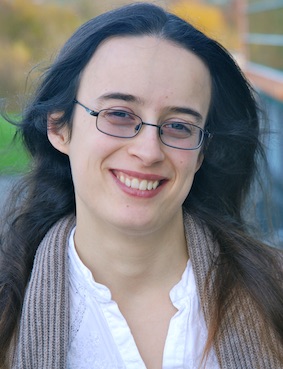 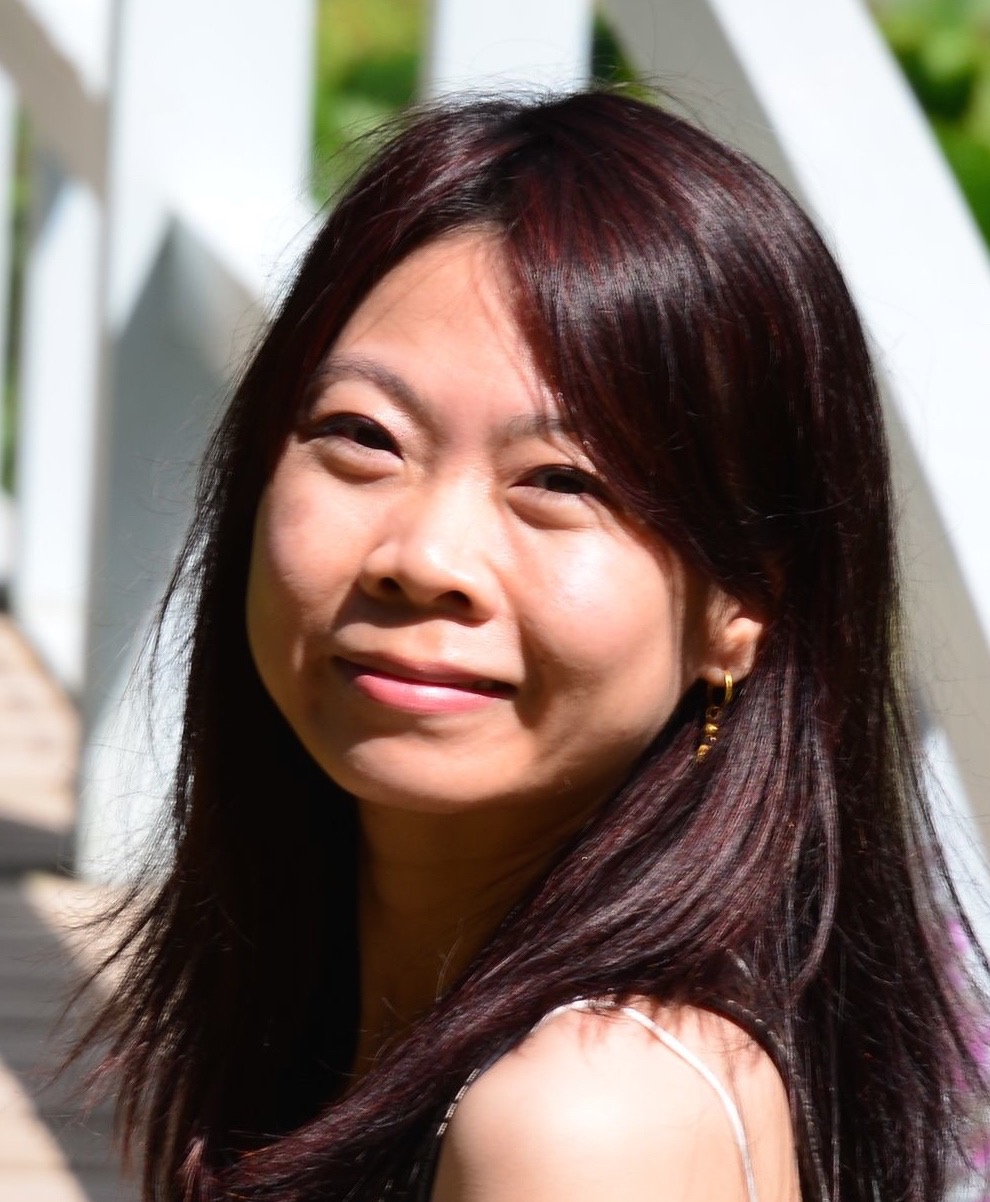 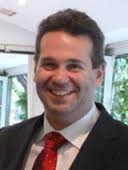 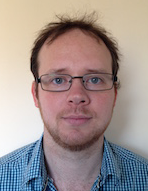 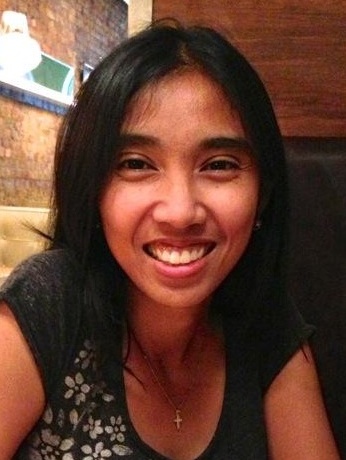 Spotlight: School Research Symposium 2016Every year the School of Computer Science celebrates the work of its PhD students with a three-day Research Symposium, sponsored by IBM. The event was a great success, with 28 oral presentations from final year PhD students, an excellent keynote from Professor Gordon Blair at Lancaster University on ‘The Changing Face of Computer Science’, and over 50 poster presentations from second year PhD students.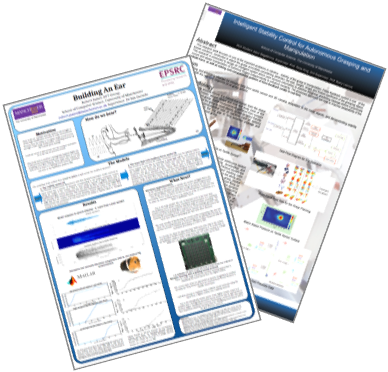 Dr Martyn Spink from IBM UK Limited kindly awarded prizes for best paper, best thesis, best paper runner-up and the best posters.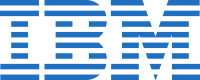 Other awards that were presented on the day:Best Thesis Prize was awarded to Patrick Koopman (supervised by Dr Renate Schmidt): ‘Practical Uniform Interpolation for Expressive Description Logics’‘(because of the many interesting applications of this reasoning service) the thesis will generate a lot of interest and receive significant uptake.’Best Thesis Prize was also  awarded to Konstantinos Sechidis (supervised by Dr Gavin Brown): ‘Hypothesis Testing and Feature Selection in Semi-Supervised Data’‘The work represents a major step forward. ...the work makes an outstanding contribution to scientific knowledge with deep theoretical results well supported by empirical experiments.’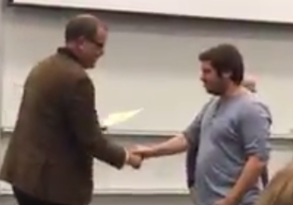 • Best Paper Award was awarded to Nikos Nikolaou, (pictured, supervised by Dr Gavin Brown) for ‘Cost Sensitive Boosting Algorithms: Do We really need them?’, Nara Edakunni Meelis Kull, Peter Flach, and Gavin Brown, Machine Learning Journal, 104(2), 359–384, 2016. Selected for the plenary at the EU Conference on Machine Learning 2016.• Runner-up Best Paper Prize was awarded to James C. Knight (supervised by Prof. Steve Furber) for ‘Large-Scale Simulations of Plastic Neural Networks on Neuromorphic Hardware’, James Courtney Knight, Philip Joseph Tully, Bernhard A. Kaplan, Anders Lansner, Steve B. Furber, Frontiers in Neuroanatomy, 10(37), 2016.• Runner-up Best Paper Prize was also awarded to Sukru Eraslan (supervised by Dr Simon Harper) for ‘Scanpath Trend Analysis on Web Pages: Clustering Eye Tracking Scanpaths.’ Yesilada, Yeliz; Harper, Simon. In: ACM Transactions on the Web, 2016.For more information on the symposium please contact Dr Giles Reger http://studentnet.cs.manchester.ac.uk/pgr/symposium/ Grants and awardsThe School of Computer Science has been awarded over £14 million external funding for research over the last two years. Much of the research involves working in collaboration with others across the University and all over the world.
Here are just some examples of recent research funding awarded in the School.INSPEX: Integrated Smart Spatial Exploration System
Dr Richard Banach 
Funding body: EU H2020
Award amount: €293k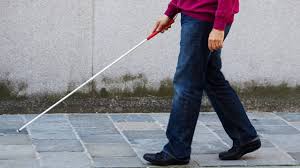 GPS, IMUs, electronic compasses, smart phones and smart, mapped environments represent huge technological advances but they are of little use when your very next movement could cause you to walk into or trip over an unknown and unseen obstacle.The project aims to develop a portable/wearable, multi-sensor, miniaturised, low power spatial exploration system. The INSPEX system will be used for real-time, 3D detection, location and warning of obstacles under all environmental conditions in indoor and outdoor environments with unknown static and mobile obstacles. For example, to aid mobility for the visually impaired, safer human navigation in reduced visibility conditions e.g. for fire fighters, and small robot/drone obstacle avoidance.Current obstacle detection capabilities are only feasible on autonomous vehicles so further size and power reduction of the individual range sensors is key, whilst maintaining their functionality and performance. Manchester’s expertise in modelling and verifying firmware and software blocks using one or more formal approaches will contribute to INSPEX’s software reliability and stability.Manchester is one of 9 project partners across 6 countries in the €4M project, which is led by the French Alternative Energies and Atomic Energy Commission (CEA). www.cs.man.ac.uk/~banach/ AstraZeneca Data Science Fellowship for Dr Gavin Brown
Dr Gavin Brown
Funding body: Astra ZenecaAward amount: £105kGavin Brown (pictured) has recently received an award from AstaZeneca for an 18 month project which will apply machine learning techniques to analysis of clinical trials data.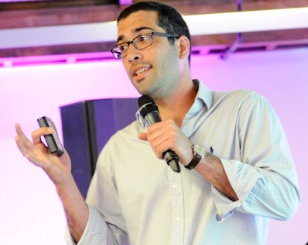 The purpose is to explore new approaches to "subgroup discovery" in clinical trial data - which is an essential component of personalized medicine. For example, the research should be able to identify characteristics of patients that may respond well to drugs. Kostas Sechidis is a fellow on the project and presented at the NIPS 2016 Workshop on Machine Learning for Health (ML4HC), in Barcelona: ‘Ranking Biomarkers Through Mutual Information’  https://arxiv.org/abs/1612.01316http://www.cs.man.ac.uk/~sechidik/Doctoral Prize awarded to progress research past PhD-level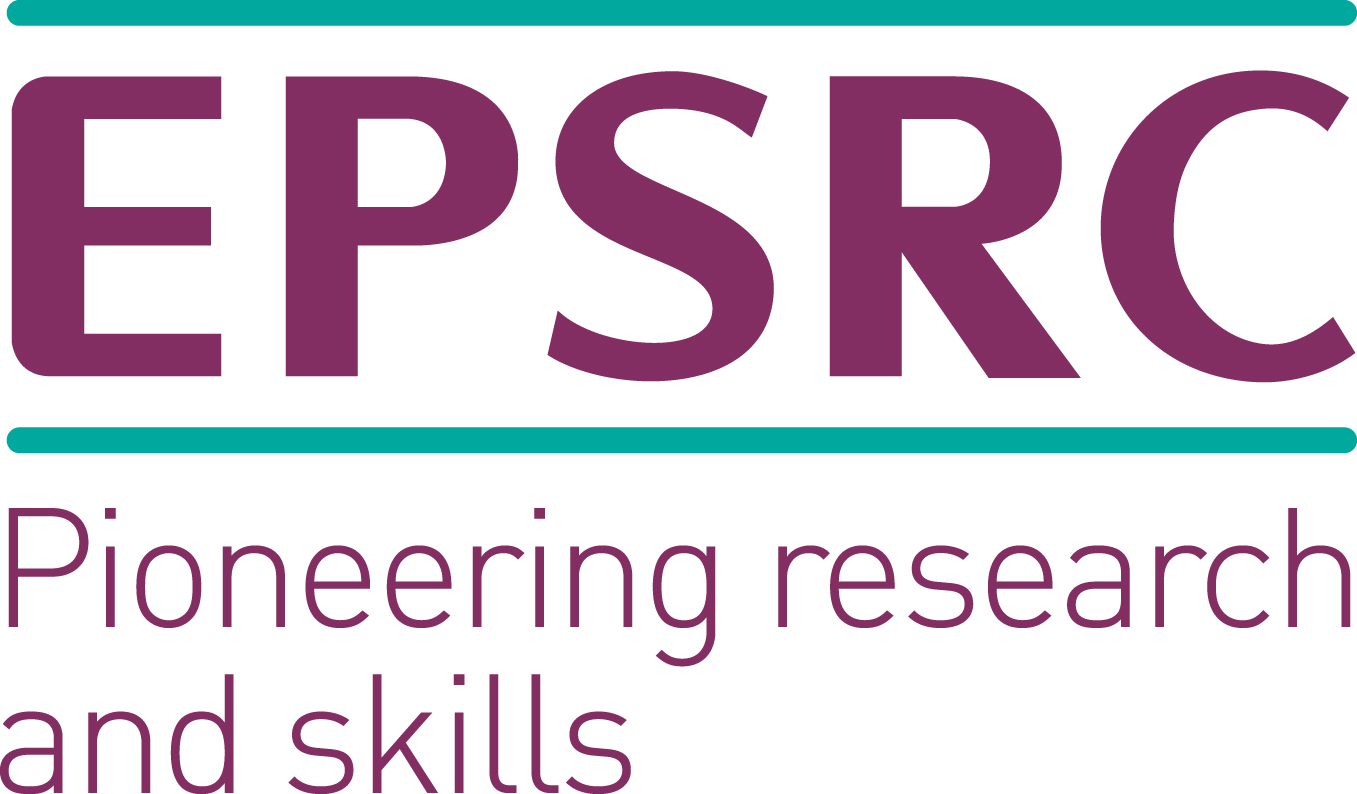 Congratulations to former PhD student Nikos Nikolaou, for his success in securing an EPSRC Doctoral Prize: a one year fellowship immediately following PhD that is designed to help researchers secure the next steps of an academic career.Research is planned in Unifying Aspects of Machine Learning: From Boosting to Deep Learning (supervised by Dr Gavin Brown and Prof. Mikel Lujan). The long term goal is to establish the underlying connections between boosting and deep learning and to leverage them to improve their theoretical understanding, scalability, predictive ability and applicability to diverse scenarios (e.g. online learning, cost-sensitive learning, imbalanced class learning).www.cs.man.ac.uk/~nikolaon/ 